Монолог родителям от их детей!Прислушаемся к советам своих детей!«Чем проповедь выслушивать, мне лучше бы взглянуть,
И лучше проводить меня, чем указать мне путь.
Глаза умнее слуха –  поймут всё без труда.
Слова порой запутаны, пример же – никогда.
Тот лучший проповедник, кто веру в жизнь провёл.
Добро увидеть в действии – вот лучшая из школ.
И если все мне рассказать, я выучу урок.
Но мне ясней движенье рук, чем быстрых слов поток.
Должно быть, можно верить и умным словесам,
Но я уж лучше погляжу, что делаешь ты сам.
Вдруг я неправильно пойму прекрасный твой совет,
Зато пойму, как ты живешь: по правде или нет»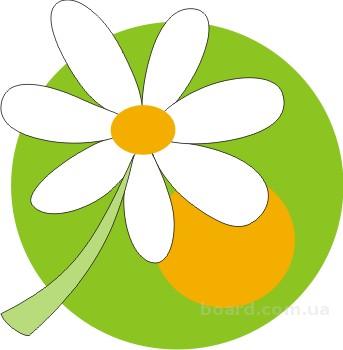 